关于举办诗歌征文评选活动的通知各学院：为庆祝中国共产党成立100周年,根据《广元市教育基金会广元市中华传统文化研究会关于举办纪念建党100周年“和成杯”全市大中小学生诗歌大赛的通知》（广教基〔2021〕2号）有关要求，经学院研究决定，开展诗歌征文评选活动。现将有关事项通知如下：一、活动主题本次征文活动紧紧围绕歌颂党、歌颂祖国、歌颂人民、歌颂建党100周年，特别是党的十八大以来的丰功伟绩。二、活动组织本次征文活动由学院语言文字工作委员会主办，人文学院语文教研室承办。三、征稿时间2021年4月1日-4月20日四、征集范围各学院各自推荐学生作品7篇。五、作品要求（一）要求为原创作品，严禁抄袭。(二)紧扣主题，弘扬主旋律，传递正能量。(三)征稿题材为诗歌，诗歌体裁不限。(四)作品需备注“系部、专业班级、姓名、学号、联系电话”等信息。（五）请各学院将汇总表及电子版作品一并于4月20日前通过办公系统发送给语文教研室羊莉君。六、奖项设置一等奖6名，二等奖6名，三等奖8名。获奖作品推荐广元市参评。七、素质学分各学院推荐的学生作品，由院团委统一认定素质学分1分。学院语言文字工作委员会                                        2021年3月18日附件1:诗歌征文信息汇总表附件2:广元市教育基金会广元市中华传统文化研究会关于举办纪念建党100周年“和成杯”全市大中小学生诗歌大赛的通知附件1：诗歌征文信息汇总表附件2：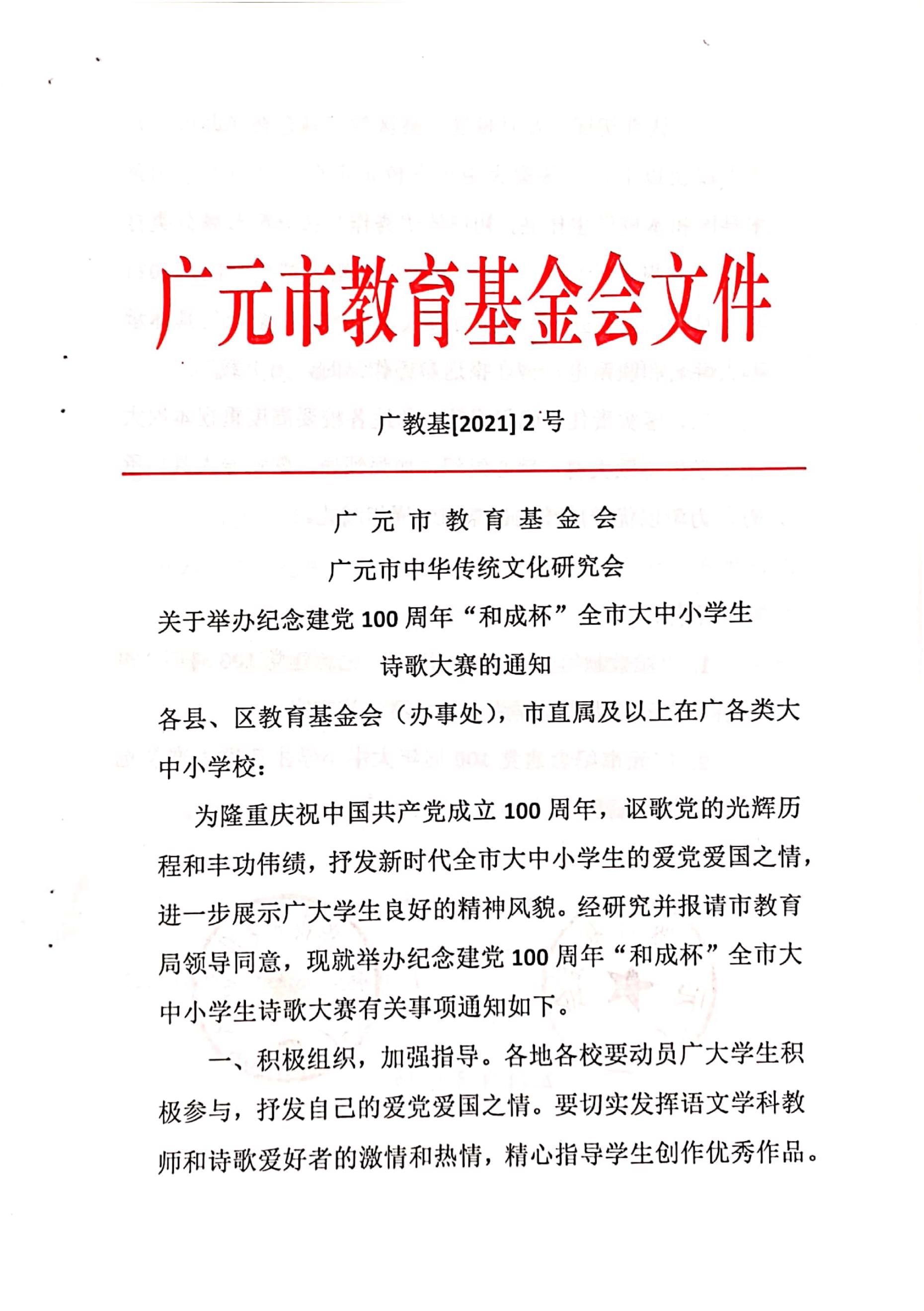 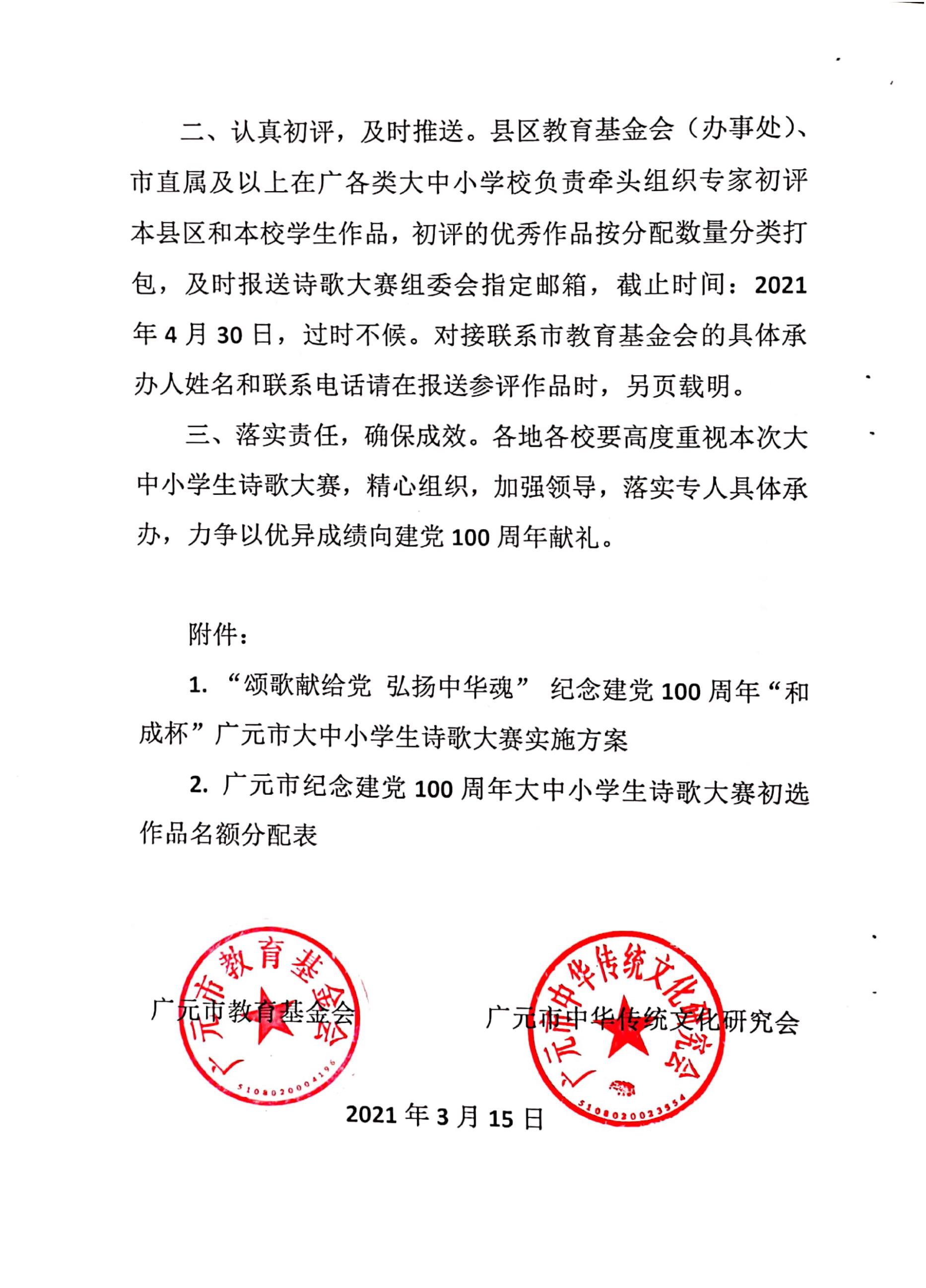 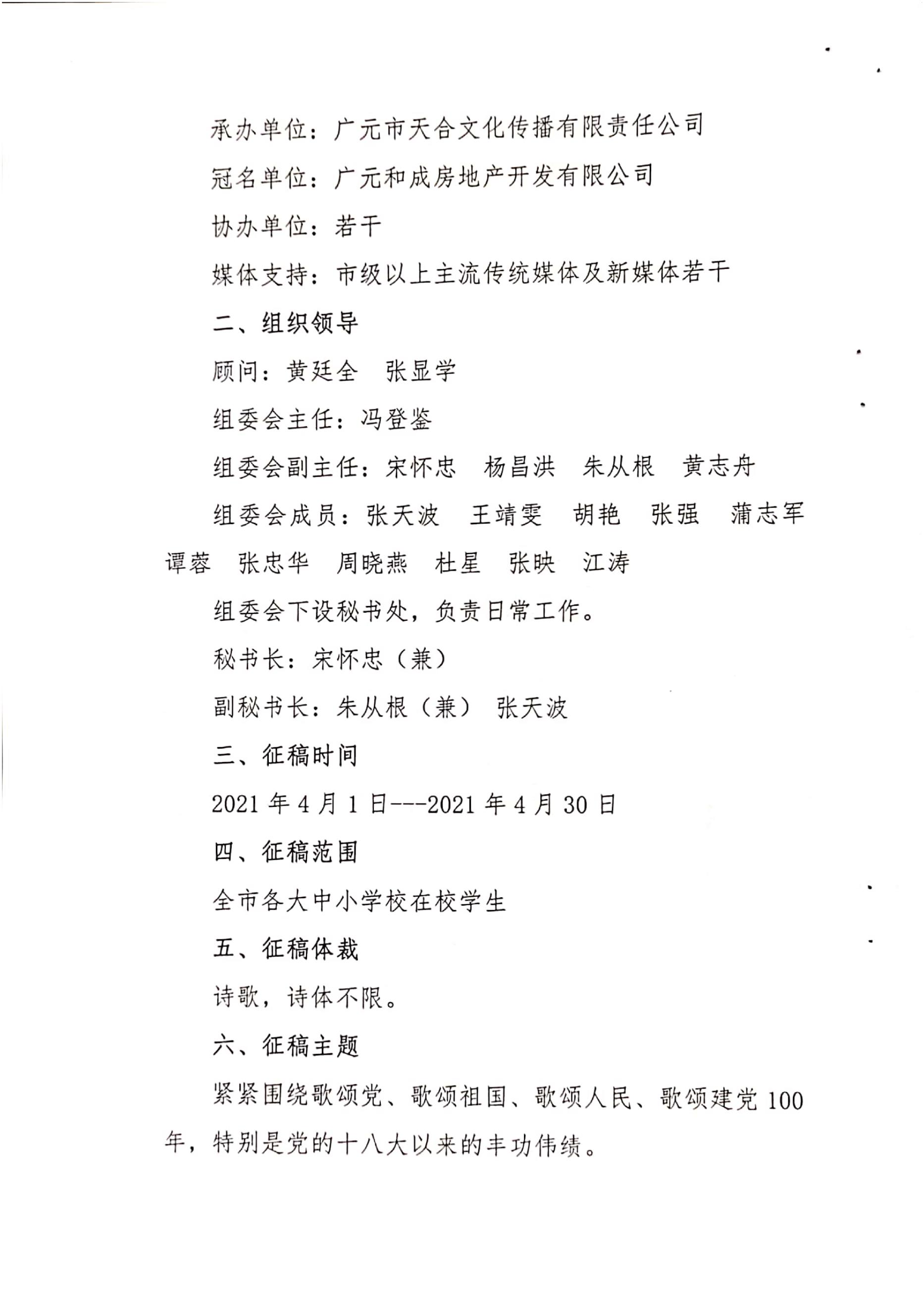 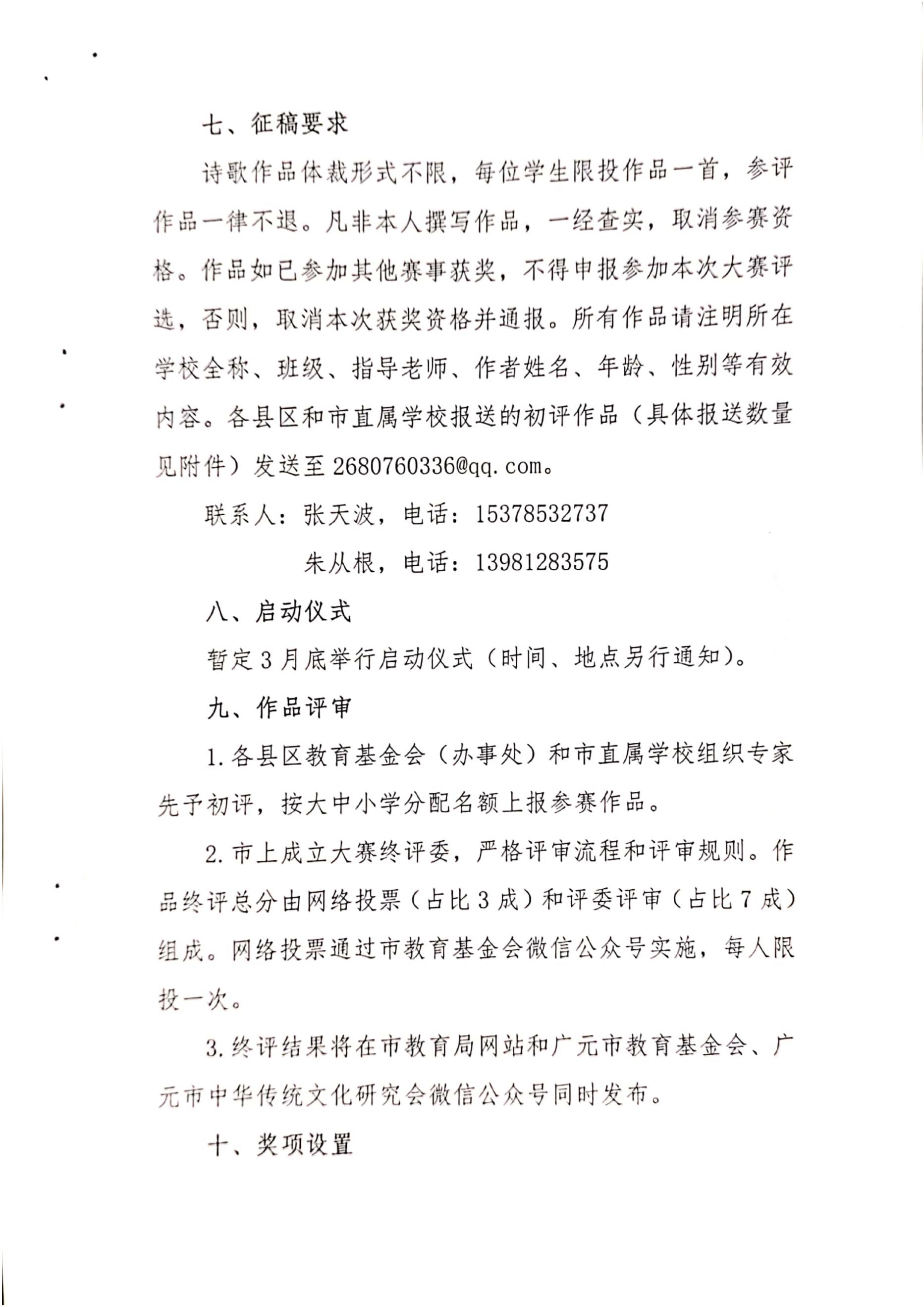 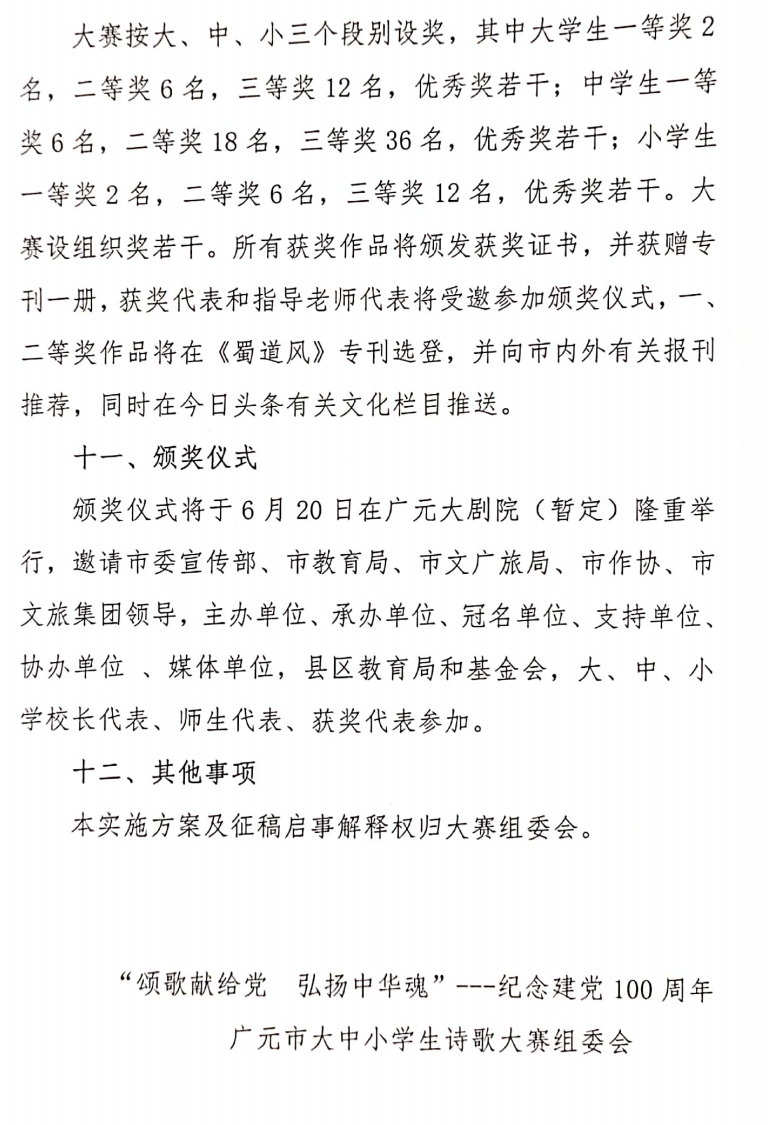 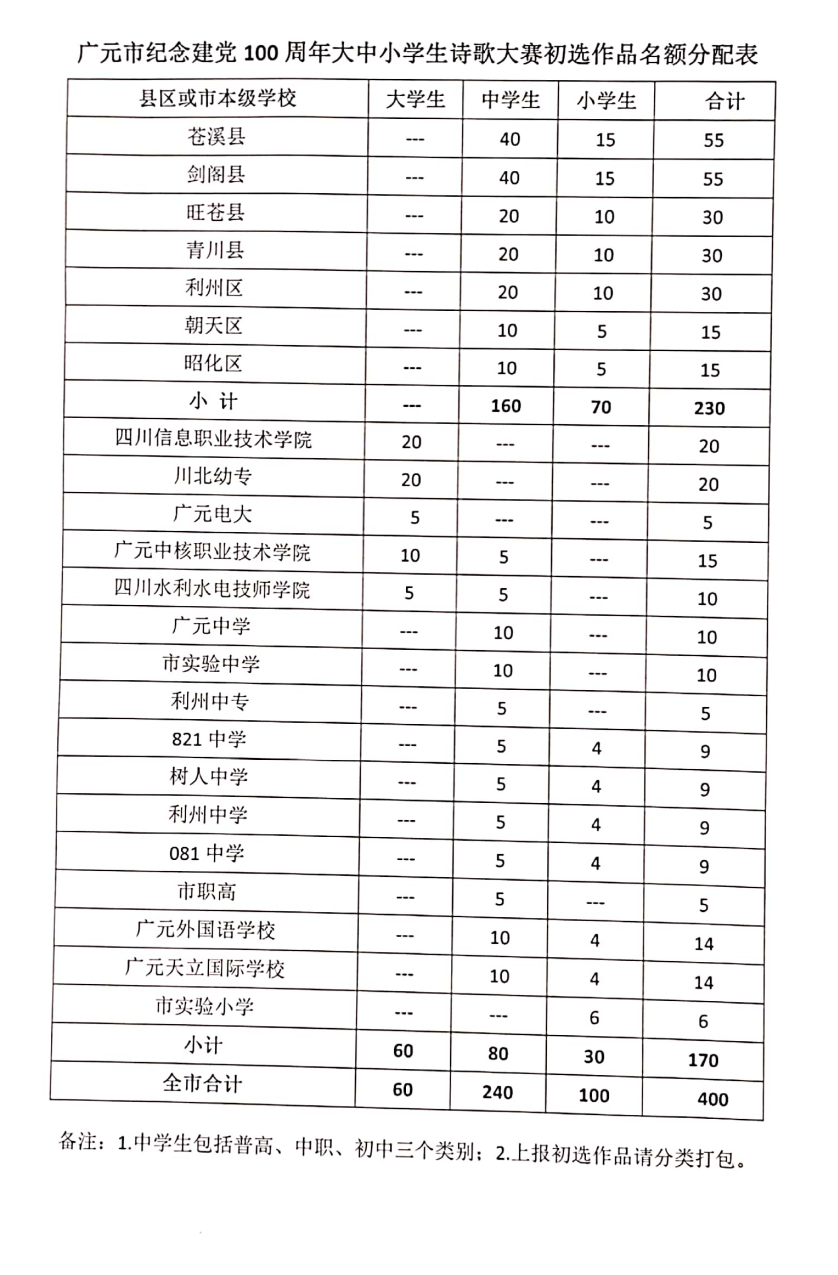 序号姓名学号学院专业班级联系电话征文题目1234567